Eelnõu 15.02.2024Esitaja: vallavalitsusEttekandja: maaspetsialist Kadri Kaska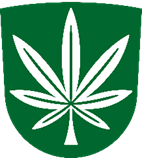 KANEPI VALLAVOLIKOGUMÄÄRUSKanepi									           15.02.2024 nr 1-2/	Määruste kehtetuks tunnistamineMäärus kehtestatakse haldusmenetluse seaduse § 93 lõike 1 alusel.§ 1. Määruste kehtetuks tunnistamine(1) Tunnistada kehtetuks Kõlleste Vallavolikogu 10.07.2009 määrus nr 9 „Kõlleste valla üldplaneeringu kehtestamine”.(2) Tunnistada kehtetuks Valgjärve Vallavolikogu 26.08.2008 määrus nr 22 „Valgjärve valla üldplaneeringu kehtestamine”.§ 2. Määruse jõustumineMäärus jõustub kolmandal päeval pärast Riigi Teatajas avaldamist.Piret Rammulvolikogu esimees